新 书 推 荐中文书名：《只好背水一战：名声、橄榄球和逆境蹉跎之智》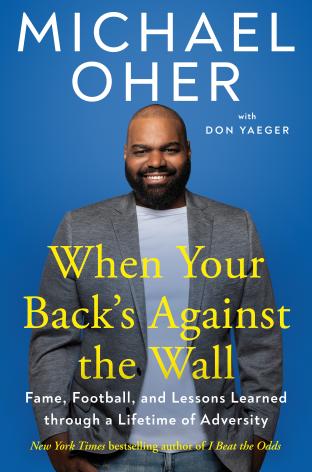 英文书名：When Your Back's Against the Wall: Fame, Football, and Lessons Learned through a Lifetime of Adversity 作    者：Michael Oher and Don Yaeger 出 版 社：S&S/Avery代理公司：ANA/Lauren页    数：224页出版时间：2023年8月代理地区：中国大陆、台湾审读资料：电子稿类    型：传记回忆录/励志内容简介：热门电影 《弱点》（The Blind Side ）灵感来源NFL冠军带着一本鼓舞人心的新书回来了，讲述自己如何克服任何障碍。在大屏幕上看到迈克尔·奥赫（Michael Oher）时，读他的回忆录《我战胜了困难》（I Beat the Odds）时，或者在看台上为他加油时，观众或读者就成为了他故事的一部分。奥赫经过多年与许多喜欢他的人交谈后，了解到对这些人而言，最重要的是，无论机会多么渺茫，都还愿意相信伟大的事情会发生。而他克服困难的故事就是他们的希望。奥赫的人生经历了许多意想不到的高潮，如拿到大学学位，有四个美丽健康的孩子和幸福的婚姻，在超级碗比赛获胜，以及获得第二次参加“大型比赛”的机会。他也遇到了很多困难：贫困、饥饿、无家可归、在学校里的挣扎、欺凌、失业、脑损伤、焦虑和抑郁。千难万险过后，他懂得了，危机也可以成为你的机会。在《只好背水一战》一书中，他慷慨地鼓励所有读者，展示应该如何重新站起来，一次又一次站起来。作者简介：迈克尔·奥赫 (Michael Oher)是一名前美式橄榄球进攻截锋，曾在国家橄榄球联盟 (National Football League) 效力八个赛季，主要效力于巴尔的摩乌鸦队 (Baltimore Ravens)。他最为人所知的也许是迈克尔·刘易斯的畅销书《弱点》中的主角灵感来源。他是慈善组织奥赫基金会的该基金会致力于帮助孩子们打破贫困循环，通过教育机会实现梦想。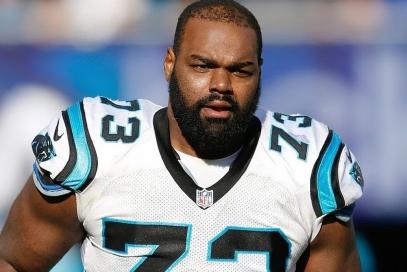 唐·耶格 (Don Yaeger)撰写了三十多本书，包有十一本是《纽约时报》畅销书。他曾长期担任《体育画报》副主编，并且是广受好评的企业竞争对手播（Corporate Competitor）客的主持人。他与妻子、儿子和女儿住在佛罗里达州塔拉哈西。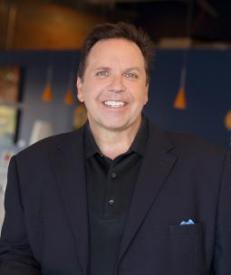 感谢您的阅读！请将反馈信息发至：版权负责人Email：Rights@nurnberg.com.cn安德鲁·纳伯格联合国际有限公司北京代表处北京市海淀区中关村大街甲59号中国人民大学文化大厦1705室, 邮编：100872电话：010-82504106, 传真：010-82504200公司网址：http://www.nurnberg.com.cn书目下载：http://www.nurnberg.com.cn/booklist_zh/list.aspx书讯浏览：http://www.nurnberg.com.cn/book/book.aspx视频推荐：http://www.nurnberg.com.cn/video/video.aspx豆瓣小站：http://site.douban.com/110577/新浪微博：安德鲁纳伯格公司的微博_微博 (weibo.com)微信订阅号：ANABJ2002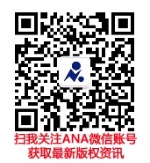 